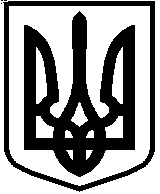 Управління освіти і науки Сумської міської радиКомунальна установа Сумська загальноосвітня школа І-ІІІ ступенів №6, м. Суми, Сумської області вул. СКД, буд. 7, м. Суми, 40035,тел. (0542) 36-13-47, е-mail: school6sumy1@ukr.net  Код ЄДРПОУ 14023068ЗАТВЕРДЖУЮДиректора КУ Сумської ЗОШ №6____________ Л.В. Новик01.09.2020Алгоритм дії персоналу закладу освітиу разі встановлення червоного рівня епідемічної небезпеки поширення COVID-19всі учні,  класи  переводяться у формат дистанційного навчання; працівники закладу – на роботу у дистанційному режимі; виконуються інші рекомендації ГУ Держпродспоживслужби Заборонено: відвідувати заклади освіти всім учасникам освітнього процесу.Дозволяється: організовувати освітній процес у дистанційному режимі. Вимоги:розподілити роботу рівномірно за напрямками між членами адміністрації; наблизити максимально розклад уроків до режиму роботи закладу освіти на зеленому рівні (уроки починати відповідно до складеного розкладу, не перевищувати кількість уроків, що зазначено у розкладі; обов’язково проводити перерви).  зменшити тривалість онлайн уроків: у 1-4 класах – 20-25 хв; у 5-8 класах – до 25-30 хв; у 9-11 класах – до 30-35 хвилин: для учнів – на виконання завдань, для вчителя – для проведення онлайн консультацій (групових та індивідуальних); організувати спілкування з батьками, між працівниками закладу, між учнями в класі та зв'язок адміністрації закладу з усіма учасниками освітнього процесу в онлайн режимі;залучити до роботи педагогів, які не викладають предмети, доручити їм іншу ділянку/вид роботи, що передбачає освітній процес у дистанційному режимі (наприклад: підготувати  звернення та розіслати його всім членам педагогічного колективу; розіслати підбірку електронних ресурсів, які можна використовувати для проведення уроків; підтримати учнів та педагогів, які не мають вдома комп’ютерної техніки; заповнити електронний журнал тощо); організувати роботу психолога/психологічної служби, який створить осередок позитивних емоцій; заборонити домашні завдання.Організація  освітнього процесу:Переведення освітнього процесу в дистанційний формат. При організації освітнього процесу за технологіями дистанційного навчання (у семестрі – більше за 50% від кількості уроків) оцінювання з фізичної культури, трудового навчання, технологій, образотворчого мистецтва, музичного мистецтва, основ здоров'я та окремих предметів варіативної складової здійснювати не за 12-бальної системою, а зараховано/не зараховано (за погодженням з МОНУ). Медична сестра				В.О. Придатко